ZGŁOSZENIE KANDYDATA DO UCZELNIANEGO KOLEGIUM ELEKTORÓWZgłaszam 	(nazwisko i imię, tytuł zawodowy/stopień naukowy/tytuł naukowy kandydata)zatrudnionego/ą na stanowisku 	w 	…………………………………………………………………………………………………...(nazwa jednostki organizacyjnej, wydział/filia)jako kandydata w wyborach do Uczelnianego Kolegium Elektorów na kadencję 2024 - 2028.Imię i nazwisko zgłaszającego: ….………………………………………………Adres e-mail zgłaszającego: ….……….…….………………………………………..…………………………………………………………………..(data i czytelny podpis zgłaszającego)ZGODA NA KANDYDOWANIE Ja, niżej podpisany/a ……………………………………………………………..………………….... wyrażam zgodę na kandydowanie do Uczelnianego Kolegium Elektorów na kadencję 2024 - 2028.  	                                                                                (data i czytelny podpis kandydata)OŚWIADCZENIE KANDYDATA NA CZŁONKA UCZELNIANEGO KOLEGIUM ELEKTORÓWJa, niżej podpisany/a ……………………………………………………………………………… oświadczam, że:mam pełną zdolność do czynności prawnych;korzystam z pełni praw publicznych;nie byłem/-am skazana prawomocnym wyrokiem za umyślne przestępstwo lub umyślne przestępstwo skarbowe;nie byłem/-am karany/a karą dyscyplinarną;w okresie od dnia 22 lipca 1944 r. do dnia 31 lipca 1990 r. nie pracowałem/-am w organach bezpieczeństwa państwa w rozumieniu art. 2 ustawy z dnia 18 października 2006 r. 
o ujawnianiu informacji o dokumentach organów bezpieczeństwa państwa z lat 1944-1990 oraz treści tych dokumentów (Dz. U. z 2023 r. poz. 342), nie pełniłem/-am w nich służby ani nie współpracowałem/-am z tymi organami;urodziłem/-am się w dniu …………..…….r. i na dzień ostatniej przewidzianej w kalendarzu wyborczym tury wyborów do Uczelnianego Kolegium Elektorów nie ukończę 70. roku życia;przyjmuję do wiadomości, iż warunkiem członkostwa w Uczelnianym Kolegium Elektorów jest nie ukończenie przeze mnie 70. roku życia do dnia rozpoczęcia kadencji tego organu;nie pełnię funkcji organu jednoosobowego Uniwersytetu Medycznego we Wrocławiu lub innej uczelni; nie jestem członkiem rady uczelni innej uczelni;nie jestem zatrudniony/-a w administracji publicznej;jestem pracownikiem Uczelni (dotyczy pracowników)/ /kształcę się w szkole doktorskiej Uczelni (dotyczy doktorantów)/posiadam status studenta Uczelni (dotyczy studentów).……………………………………(data i czytelny podpis kandydata)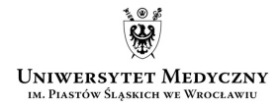  (załącznik nr 2 do Komunikatu nr 5 UKW)